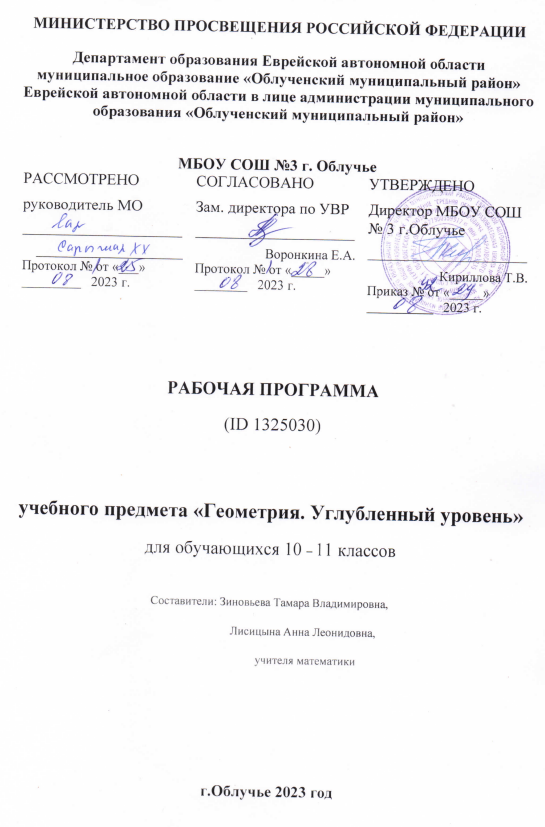 ПОЯСНИТЕЛЬНАЯ ЗАПИСКА
Геометрия является одним из базовых курсов на уровне среднего общего образования, так как обеспечивает возможность изучения дисциплин естественно-научной направленности и предметов гуманитарного цикла. Поскольку логическое мышление, формируемое при изучении обучающимися понятийных основ геометрии, при доказательстве теорем и построении цепочки логических утверждений при решении геометрических задач, умение выдвигать и опровергать гипотезы непосредственно используются при решении задач естественно-научного цикла, в частности физических задач.Цель освоения программы учебного курса «Геометрия» на углублённом уровне – развитие индивидуальных способностей обучающихся при изучении геометрии, как составляющей предметной области «Математика и информатика» через обеспечение возможности приобретения и использования более глубоких геометрических знаний и действий, специфичных геометрии, и необходимых для успешного профессионального образования, связанного с использованием математики.Приоритетными задачами курса геометрии на углублённом уровне, расширяющими и усиливающими курс базового уровня, являются:расширение представления о геометрии как части мировой культуры и формирование осознания взаимосвязи геометрии с окружающим миром;формирование представления о пространственных фигурах как о важнейших математических моделях, позволяющих описывать и изучать разные явления окружающего мира, знание понятийного аппарата по разделу «Стереометрия» учебного курса геометрии;формирование умения владеть основными понятиями о пространственных фигурах и их основными свойствами, знание теорем, формул и умение их применять, умения доказывать теоремы и находить нестандартные способы решения задач;формирование умения распознавать на чертежах, моделях и в реальном мире многогранники и тела вращения, конструировать геометрические модели;формирование понимания возможности аксиоматического построения математических теорий, формирование понимания роли аксиоматики при проведении рассуждений;формирование умения владеть методами доказательств и алгоритмов решения, умения их применять, проводить доказательные рассуждения в ходе решения стереометрических задач и задач с практическим содержанием, формирование представления о необходимости доказательств при обосновании математических утверждений и роли аксиоматики в проведении дедуктивных рассуждений;развитие и совершенствование интеллектуальных и творческих способностей обучающихся, познавательной активности, исследовательских умений, критичности мышления, интереса к изучению геометрии;формирование функциональной грамотности, релевантной геометрии: умения распознавать проявления геометрических понятий, объектов и закономерностей в реальных жизненных ситуациях и при изучении других учебных предметов, проявления зависимостей и закономерностей, моделирования реальных ситуаций, исследования построенных моделей, интерпретации полученных результатов.Основными содержательными линиями учебного курса «Геометрия» в 10–11 классах являются: «Прямые и плоскости в пространстве», «Многогранники», «Тела вращения», «Векторы и координаты в пространстве», «Движения в пространстве».Сформулированное во ФГОС СОО требование «уметь оперировать понятиями», релевантными геометрии на углублённом уровне обучения в 10–11 классах, относится ко всем содержательным линиям учебного курса, а формирование логических умений распределяется не только по содержательным линиям, но и по годам обучения. Содержание образования, соответствующее предметным результатам освоения Федеральной рабочей программы, распределённым по годам обучения, структурировано таким образом, чтобы ко всем основным, принципиальным вопросам обучающиеся обращались неоднократно. Это позволяет организовать овладение геометрическими понятиями и навыками последовательно и поступательно, с соблюдением принципа преемственности, а новые знания включать в общую систему геометрических представлений обучающихся, расширяя и углубляя её, образуя прочные множественные связи.Переход к изучению геометрии на углублённом уровне позволяет:создать условия для дифференциации обучения, построения индивидуальных образовательных программ, обеспечить углублённое изучение геометрии как составляющей учебного предмета «Математика»;подготовить обучающихся к продолжению изучения математики с учётом выбора будущей профессии, обеспечивая преемственность между общим и профессиональным образованием.‌На изучение учебного курса «Геометрия» на углублённом уровне отводится 204 часа: в 10 классе – 102 часа (3 часа в неделю), в 11 классе – 68 часов (2 часа в неделю). ‌‌СОДЕРЖАНИЕ ОБУЧЕНИЯ10 КЛАССПрямые и плоскости в пространствеОсновные понятия стереометрии. Точка, прямая, плоскость, пространство. Понятие об аксиоматическом построении стереометрии: аксиомы стереометрии и следствия из них.Взаимное расположение прямых в пространстве: пересекающиеся, параллельные и скрещивающиеся прямые. Признаки скрещивающихся прямых. Параллельность прямых и плоскостей в пространстве: параллельные прямые в пространстве, параллельность трёх прямых, параллельность прямой и плоскости. Параллельное и центральное проектирование, изображение фигур. Основные свойства параллельного проектирования. Изображение фигур в параллельной проекции. Углы с сонаправленными сторонами, угол между прямыми в пространстве. Параллельность плоскостей: параллельные плоскости, свойства параллельных плоскостей. Простейшие пространственные фигуры на плоскости: тетраэдр, параллелепипед, построение сечений.Перпендикулярность прямой и плоскости: перпендикулярные прямые в пространстве, прямые параллельные и перпендикулярные к плоскости, признак перпендикулярности прямой и плоскости, теорема о прямой перпендикулярной плоскости. Ортогональное проектирование. Перпендикуляр и наклонные: расстояние от точки до плоскости, расстояние от прямой до плоскости, проекция фигуры на плоскость. Перпендикулярность плоскостей: признак перпендикулярности двух плоскостей. Теорема о трёх перпендикулярах.Углы в пространстве: угол между прямой и плоскостью, двугранный угол, линейный угол двугранного угла. Трёхгранный и многогранные углы. Свойства плоских углов многогранного угла. Свойства плоских и двугранных углов трёхгранного угла. Теоремы косинусов и синусов для трёхгранного угла.МногогранникиВиды многогранников, развёртка многогранника. Призма: n-угольная призма, прямая и наклонная призмы, боковая и полная поверхность призмы. Параллелепипед, прямоугольный параллелепипед и его свойства. Кратчайшие пути на поверхности многогранника. Теорема Эйлера. Пространственная теорема Пифагора. Пирамида: n-угольная пирамида, правильная и усечённая пирамиды. Свойства рёбер и боковых граней правильной пирамиды. Правильные многогранники: правильная призма и правильная пирамида, правильная треугольная пирамида и правильный тетраэдр, куб. Представление о правильных многогранниках: октаэдр, додекаэдр и икосаэдр.Вычисление элементов многогранников: рёбра, диагонали, углы. Площадь боковой поверхности и полной поверхности прямой призмы, площадь оснований, теорема о боковой поверхности прямой призмы. Площадь боковой поверхности и поверхности правильной пирамиды, теорема о площади усечённой пирамиды.Симметрия в пространстве. Элементы симметрии правильных многогранников. Симметрия в правильном многограннике: симметрия параллелепипеда, симметрия правильных призм, симметрия правильной пирамиды.Векторы и координаты в пространствеПонятия: вектор в пространстве, нулевой вектор, длина ненулевого вектора, векторы коллинеарные, сонаправленные и противоположно направленные векторы. Равенство векторов. Действия с векторами: сложение и вычитание векторов, сумма нескольких векторов, умножение вектора на число. Свойства сложения векторов. Свойства умножения вектора на число. Понятие компланарные векторы. Признак компланарности трёх векторов. Правило параллелепипеда. Теорема о разложении вектора по трём некомпланарным векторам. Прямоугольная система координат в пространстве. Координаты вектора. Связь между координатами вектора и координатами точек. Угол между векторами. Скалярное произведение векторов.11 КЛАССТела вращенияПонятия: цилиндрическая поверхность, коническая поверхность, сферическая поверхность, образующие поверхностей. Тела вращения: цилиндр, конус, усечённый конус, сфера, шар. Взаимное расположение сферы и плоскости, касательная плоскость к сфере. Изображение тел вращения на плоскости. Развёртка цилиндра и конуса. Симметрия сферы и шара.Объём. Основные свойства объёмов тел. Теорема об объёме прямоугольного параллелепипеда и следствия из неё. Объём прямой и наклонной призмы, цилиндра, пирамиды и конуса. Объём шара и шарового сегмента.Комбинации тел вращения и многогранников. Призма, вписанная в цилиндр, описанная около цилиндра. Пересечение сферы и шара с плоскостью. Касание шара и сферы плоскостью. Понятие многогранника, описанного около сферы, сферы, вписанной в многогранник или тело вращения.Площадь поверхности цилиндра, конуса, площадь сферы и её частей. Подобие в пространстве. Отношение объёмов, площадей поверхностей подобных фигур. Преобразование подобия, гомотетия. Решение задач на плоскости с использованием стереометрических методов.Построение сечений многогранников и тел вращения: сечения цилиндра (параллельно и перпендикулярно оси), сечения конуса (параллельные основанию и проходящие через вершину), сечения шара, методы построения сечений: метод следов, метод внутреннего проектирования, метод переноса секущей плоскости.Векторы и координаты в пространствеВекторы в пространстве. Операции над векторами. Векторное умножение векторов. Свойства векторного умножения. Прямоугольная система координат в пространстве. Координаты вектора. Разложение вектора по базису. Координатно-векторный метод при решении геометрических задач.Движения в пространствеДвижения пространства. Отображения. Движения и равенство фигур. Общие свойства движений. Виды движений: параллельный перенос, центральная симметрия, зеркальная симметрия, поворот вокруг прямой. Преобразования подобия. Прямая и сфера Эйлера.ПЛАНИРУЕМЫЕ РЕЗУЛЬТАТЫ ОСВОЕНИЯ УЧЕБНОГО КУРСА «ГЕОМЕТРИЯ» (УГЛУБЛЕННЫЙ УРОВЕНЬ) НА УРОВНЕ СРЕДНЕГО ОБЩЕГО ОБРАЗОВАНИЯЛИЧНОСТНЫЕ РЕЗУЛЬТАТЫ1) гражданское воспитание:сформированность гражданской позиции обучающегося как активного и ответственного члена российского общества, представление о математических основах функционирования различных структур, явлений, процедур гражданского общества (выборы, опросы и другое), умение взаимодействовать с социальными институтами в соответствии с их функциями и назначением;2) патриотическое воспитание:сформированность российской гражданской идентичности, уважения к прошлому и настоящему российской математики, ценностное отношение к достижениям российских математиков и российской математической школы, использование этих достижений в других науках, технологиях, сферах экономики;3) духовно-нравственное воспитание:осознание духовных ценностей российского народа, сформированность нравственного сознания, этического поведения, связанного с практическим применением достижений науки и деятельностью учёного, осознание личного вклада в построение устойчивого будущего;4) эстетическое воспитание:эстетическое отношение к миру, включая эстетику математических закономерностей, объектов, задач, решений, рассуждений, восприимчивость к математическим аспектам различных видов искусства;5) физическое воспитание:сформированность умения применять математические знания в интересах здорового и безопасного образа жизни, ответственное отношение к своему здоровью (здоровое питание, сбалансированный режим занятий и отдыха, регулярная физическая активность), физическое совершенствование при занятиях спортивно-оздоровительной деятельностью;6) трудовое воспитание:готовность к труду, осознание ценности трудолюбия, интерес к различным сферам профессиональной деятельности, связанным с математикой и её приложениями, умение совершать осознанный выбор будущей профессии и реализовывать собственные жизненные планы, готовность и способность к математическому образованию и самообразованию на протяжении всей жизни, готовность к активному участию в решении практических задач математической направленности;7) экологическое воспитание:сформированность экологической культуры, понимание влияния социально-экономических процессов на состояние природной и социальной среды, осознание глобального характера экологических проблем, ориентация на применение математических знаний для решения задач в области окружающей среды, планирование поступков и оценки их возможных последствий для окружающей среды;8) ценности научного познания:сформированность мировоззрения, соответствующего современному уровню развития науки и общественной практики, понимание математической науки как сферы человеческой деятельности, этапов её развития и значимости для развития цивилизации, овладение языком математики и математической культурой как средством познания мира, готовность осуществлять проектную и исследовательскую деятельность индивидуально и в группе.МЕТАПРЕДМЕТНЫЕ РЕЗУЛЬТАТЫПознавательные универсальные учебные действияБазовые логические действия:выявлять и характеризовать существенные признаки математических объектов, понятий, отношений между понятиями, формулировать определения понятий, устанавливать существенный признак классификации, основания для обобщения и сравнения, критерии проводимого анализа;воспринимать, формулировать и преобразовывать суждения: утвердительные и отрицательные, единичные, частные и общие, условные;выявлять математические закономерности, взаимосвязи и противоречия в фактах, данных, наблюдениях и утверждениях, предлагать критерии для выявления закономерностей и противоречий;делать выводы с использованием законов логики, дедуктивных и индуктивных умозаключений, умозаключений по аналогии;проводить самостоятельно доказательства математических утверждений (прямые и от противного), выстраивать аргументацию, приводить примеры и контрпримеры, обосновывать собственные суждения и выводы;выбирать способ решения учебной задачи (сравнивать несколько вариантов решения, выбирать наиболее подходящий с учётом самостоятельно выделенных критериев).Базовые исследовательские действия:использовать вопросы как исследовательский инструмент познания, формулировать вопросы, фиксирующие противоречие, проблему, устанавливать искомое и данное, формировать гипотезу, аргументировать свою позицию, мнение;проводить самостоятельно спланированный эксперимент, исследование по установлению особенностей математического объекта, явления, процесса, выявлению зависимостей между объектами, явлениями, процессами;самостоятельно формулировать обобщения и выводы по результатам проведённого наблюдения, исследования, оценивать достоверность полученных результатов, выводов и обобщений;прогнозировать возможное развитие процесса, а также выдвигать предположения о его развитии в новых условиях.Работа с информацией:выявлять дефициты информации, данных, необходимых для ответа на вопрос и для решения задачи;выбирать информацию из источников различных типов, анализировать, систематизировать и интерпретировать информацию различных видов и форм представления;структурировать информацию, представлять её в различных формах, иллюстрировать графически;оценивать надёжность информации по самостоятельно сформулированным критериям.Коммуникативные универсальные учебные действияОбщение:воспринимать и формулировать суждения в соответствии с условиями и целями общения, ясно, точно, грамотно выражать свою точку зрения в устных и письменных текстах, давать пояснения по ходу решения задачи, комментировать полученный результат;в ходе обсуждения задавать вопросы по существу обсуждаемой темы, проблемы, решаемой задачи, высказывать идеи, нацеленные на поиск решения, сопоставлять свои суждения с суждениями других участников диалога, обнаруживать различие и сходство позиций, в корректной форме формулировать разногласия, свои возражения;представлять результаты решения задачи, эксперимента, исследования, проекта, самостоятельно выбирать формат выступления с учётом задач презентации и особенностей аудитории.Регулятивные универсальные учебные действияСамоорганизация:составлять план, алгоритм решения задачи, выбирать способ решения с учётом имеющихся ресурсов и собственных возможностей, аргументировать и корректировать варианты решений с учётом новой информации.Самоконтроль, эмоциональный интеллект:владеть навыками познавательной рефлексии как осознания совершаемых действий и мыслительных процессов, их результатов, владеть способами самопроверки, самоконтроля процесса и результата решения математической задачи;предвидеть трудности, которые могут возникнуть при решении задачи, вносить коррективы в деятельность на основе новых обстоятельств, данных, найденных ошибок, выявленных трудностей;оценивать соответствие результата цели и условиям, объяснять причины достижения или недостижения результатов деятельности, находить ошибку, давать оценку приобретённому опыту.Совместная деятельность:понимать и использовать преимущества командной и индивидуальной работы при решении учебных задач, принимать цель совместной деятельности, планировать организацию совместной работы, распределять виды работ, договариваться, обсуждать процесс и результат работы, обобщать мнения нескольких людей;участвовать в групповых формах работы (обсуждения, обмен мнений, «мозговые штурмы» и иные), выполнять свою часть работы и координировать свои действия с другими членами команды, оценивать качество своего вклада в общий продукт по критериям, сформулированным участниками взаимодействия.ПРЕДМЕТНЫЕ РЕЗУЛЬТАТЫК концу 10 класса обучающийся научится:свободно оперировать основными понятиями стереометрии при решении задач и проведении математических рассуждений;применять аксиомы стереометрии и следствия из них при решении геометрических задач;классифицировать взаимное расположение прямых в пространстве, плоскостей в пространстве, прямых и плоскостей в пространстве;свободно оперировать понятиями, связанными с углами в пространстве: между прямыми в пространстве, между прямой и плоскостью;свободно оперировать понятиями, связанными с многогранниками;свободно распознавать основные виды многогранников (призма, пирамида, прямоугольный параллелепипед, куб);классифицировать многогранники, выбирая основания для классификации;свободно оперировать понятиями, связанными с сечением многогранников плоскостью;выполнять параллельное, центральное и ортогональное проектирование фигур на плоскость, выполнять изображения фигур на плоскости;строить сечения многогранников различными методами, выполнять (выносные) плоские чертежи из рисунков простых объёмных фигур: вид сверху, сбоку, снизу;вычислять площади поверхностей многогранников (призма, пирамида), геометрических тел с применением формул;свободно оперировать понятиями: симметрия в пространстве, центр, ось и плоскость симметрии, центр, ось и плоскость симметрии фигуры;свободно оперировать понятиями, соответствующими векторам и координатам в пространстве;выполнять действия над векторами;решать задачи на доказательство математических отношений и нахождение геометрических величин, применяя известные методы при решении математических задач повышенного и высокого уровня сложности;применять простейшие программные средства и электронно-коммуникационные системы при решении стереометрических задач;извлекать, преобразовывать и интерпретировать информацию о пространственных геометрических фигурах, представленную на чертежах и рисунках;применять полученные знания на практике: сравнивать и анализировать реальные ситуации, применять изученные понятия в процессе поиска решения математически сформулированной проблемы, моделировать реальные ситуации на языке геометрии, исследовать построенные модели с использованием геометрических понятий и теорем, аппарата алгебры, решать практические задачи, связанные с нахождением геометрических величин;иметь представления об основных этапах развития геометрии как составной части фундамента развития технологий.К концу 11 класса обучающийся научится:свободно оперировать понятиями, связанными с цилиндрической, конической и сферической поверхностями, объяснять способы получения;оперировать понятиями, связанными с телами вращения: цилиндром, конусом, сферой и шаром;распознавать тела вращения (цилиндр, конус, сфера и шар) и объяснять способы получения тел вращения;классифицировать взаимное расположение сферы и плоскости;вычислять величины элементов многогранников и тел вращения, объёмы и площади поверхностей многогранников и тел вращения, геометрических тел с применением формул;свободно оперировать понятиями, связанными с комбинациями тел вращения и многогранников: многогранник, вписанный в сферу и описанный около сферы, сфера, вписанная в многогранник или тело вращения;вычислять соотношения между площадями поверхностей и объёмами подобных тел;изображать изучаемые фигуры, выполнять (выносные) плоские чертежи из рисунков простых объёмных фигур: вид сверху, сбоку, снизу, строить сечения тел вращения;извлекать, интерпретировать и преобразовывать информацию о пространственных геометрических фигурах, представленную на чертежах и рисунках;свободно оперировать понятием вектор в пространстве;выполнять операции над векторами;задавать плоскость уравнением в декартовой системе координат;решать геометрические задачи на вычисление углов между прямыми и плоскостями, вычисление расстояний от точки до плоскости, в целом, на применение векторно-координатного метода при решении;свободно оперировать понятиями, связанными с движением в пространстве, знать свойства движений;выполнять изображения многогранников и тел вращения при параллельном переносе, центральной симметрии, зеркальной симметрии, при повороте вокруг прямой, преобразования подобия;строить сечения многогранников и тел вращения: сечения цилиндра (параллельно и перпендикулярно оси), сечения конуса (параллельные основанию и проходящие через вершину), сечения шара;использовать методы построения сечений: метод следов, метод внутреннего проектирования, метод переноса секущей плоскости;доказывать геометрические утверждения;применять геометрические факты для решения стереометрических задач, предполагающих несколько шагов решения, если условия применения заданы в явной и неявной форме;решать задачи на доказательство математических отношений и нахождение геометрических величин;применять программные средства и электронно-коммуникационные системы при решении стереометрических задач;применять полученные знания на практике: сравнивать, анализировать и оценивать реальные ситуации, применять изученные понятия, теоремы, свойства в процессе поиска решения математически сформулированной проблемы, моделировать реальные ситуации на языке геометрии, исследовать построенные модели с использованием геометрических понятий и теорем, аппарата алгебры, решать практические задачи, связанные с нахождением геометрических величин;иметь представления об основных этапах развития геометрии как составной части фундамента развития технологий.ТЕМАТИЧЕСКОЕ ПЛАНИРОВАНИЕ10 КЛАСС11 КЛАССПОУРОЧНОЕ ПЛАНИРОВАНИЕ10 КЛАСС11 КЛАССУЧЕБНО-МЕТОДИЧЕСКОЕ ОБЕСПЕЧЕНИЕ ОБРАЗОВАТЕЛЬНОГО ПРОЦЕССАОБЯЗАТЕЛЬНЫЕ УЧЕБНЫЕ МАТЕРИАЛЫ ДЛЯ УЧЕНИКА​‌• Математика. Геометрия, 10 класс/ Мерзляк А.Г., Номировский Д.А., Поляков В.М.; под редакцией Подольского В.Е., Общество с ограниченной ответственностью Издательский центр «ВЕНТАНА-ГРАФ»; Акционерное общество «Издательство «Просвещение»‌​​‌‌ Л.С.Атанасян, В.Ф.Бутузов, С.Б.Кадомцев, Л.С.Киселёва, Э.Г.Позняк. Геометрия, 10-11. Учебник дляобщеобразовательных учреждений. Базовый и профильный уровни/ - Москва: «Просвещение»​МЕТОДИЧЕСКИЕ МАТЕРИАЛЫ ДЛЯ УЧИТЕЛЯ​‌‌​ЦИФРОВЫЕ ОБРАЗОВАТЕЛЬНЫЕ РЕСУРСЫ И РЕСУРСЫ СЕТИ ИНТЕРНЕТ​​‌Библиотека ЦОК№ п/пНаименование разделов и тем программыКоличество часовКоличество часовКоличество часовЭлектронные (цифровые) образовательные ресурсы№ п/пНаименование разделов и тем программыВсегоКонтрольные работыПрактические работыЭлектронные (цифровые) образовательные ресурсы1Введение в стереометрию2312Взаимное расположение прямых в пространстве613Параллельность прямых и плоскостей в пространстве84Перпендикулярность прямых и плоскостей в пространстве255Углы и расстояния1616Многогранники717Векторы в пространстве128Повторение, обобщение и систематизация знаний52ОБЩЕЕ КОЛИЧЕСТВО ЧАСОВ ПО ПРОГРАММЕОБЩЕЕ КОЛИЧЕСТВО ЧАСОВ ПО ПРОГРАММЕ10260№ п/пНаименование разделов и тем программыКоличество часовКоличество часовКоличество часовЭлектронные (цифровые) образовательные ресурсы№ п/пНаименование разделов и тем программыВсегоКонтрольные работыПрактические работыЭлектронные (цифровые) образовательные ресурсы1Векторы в пространстве822Метод координат в пространстве1813Цилиндр, конус, шар1714Объемы тел1615Повторение, обобщение и систематизация знаний91ОБЩЕЕ КОЛИЧЕСТВО ЧАСОВ ПО ПРОГРАММЕОБЩЕЕ КОЛИЧЕСТВО ЧАСОВ ПО ПРОГРАММЕ6860№ п/пТема урокаКоличествочасов1Основные правила изображения на рисунке плоскости, параллельных прямых (отрезков), середины отрезка 12Понятия стереометрии: точка, прямая, плоскость, пространство. Основные правила изображения на рисунке плоскости, параллельных прямых (отрезков), середины отрезка13Понятия: пересекающиеся плоскости, пересекающиеся прямая и плоскость; полупространство14Понятия: пересекающиеся плоскости, пересекающиеся прямая и плоскость; полупространство15Входная контрольная работа16Многогранники, изображение простейших пространственных фигур, несуществующих объектов17Аксиомы стереометрии и первые следствия из них18Аксиомы стереометрии и первые следствия из них19Аксиомы стереометрии и первые следствия из них. Способы задания прямых и плоскостей в пространстве. Обозначения прямых и плоскостей110Изображение сечений пирамиды, куба и призмы, которые проходят через их рёбра. Изображение пересечения полученных плоскостей. Раскрашивание построенных сечений разными цветами111Изображение сечений пирамиды, куба и призмы, которые проходят через их рёбра. Изображение пересечения полученных плоскостей. Раскрашивание построенных сечений разными цветами112Изображение сечений пирамиды, куба и призмы, которые проходят через их рёбра. Изображение пересечения полученных плоскостей. Раскрашивание построенных сечений разными цветами113Изображение сечений пирамиды, куба и призмы, которые проходят через их рёбра. Изображение пересечения полученных плоскостей. Раскрашивание построенных сечений разными цветами114Метод следов для построения сечений115Метод следов для построения сечений. Свойства пересечений прямых и плоскостей116Метод следов для построения сечений. Свойства пересечений прямых и плоскостей117Построение сечений в пирамиде, кубе по трём точкам на рёбрах. Создание выносных чертежей и запись шагов построения118Построение сечений в пирамиде, кубе по трём точкам на рёбрах. Создание выносных чертежей и запись шагов построения119Построение сечений в пирамиде, кубе по трём точкам на рёбрах. Создание выносных чертежей и запись шагов построения120Построение сечений в пирамиде, кубе по трём точкам на рёбрах. Создание выносных чертежей и запись шагов построения121Повторение планиметрии: Теорема о пропорциональных отрезках. Подобие треугольников122Повторение планиметрии: Теорема Менелая. Расчеты в сечениях на выносных чертежах. История развития планиметрии и стереометрии123Контрольная работа "Аксиомы стереометрии. Сечения"124Взаимное расположение прямых в пространстве. Скрещивающиеся прямые. Признаки скрещивающихся прямых. Параллельные прямые в пространстве125Теорема о существовании и единственности прямой параллельной данной прямой, проходящей через точку пространства и не лежащей на данной прямой. Лемма о пересечении параллельных прямых плоскостью126Параллельность трех прямых. Теорема о трёх параллельных прямых. Теорема о скрещивающихся прямых127Параллельное проектирование. Основные свойства параллельного проектирования. Изображение разных фигур в параллельной проекции128Центральная проекция. Угол с сонаправленными сторонами. Угол между прямыми129Задачи на доказательство и исследование, связанные с расположением прямых в пространстве130Понятия: параллельность прямой и плоскости в пространстве. Признак параллельности прямой и плоскости. Свойства параллельности прямой и плоскости131Геометрические задачи на вычисление и доказательство, связанные с параллельностью прямых и плоскостей в пространстве132Построение сечения, проходящего через данную прямую на чертеже и параллельного другой прямой. Расчёт отношений133Параллельная проекция, применение для построения сечений куба и параллелепипеда. Свойства параллелепипеда и призмы134Параллельные плоскости. Признаки параллельности двух плоскостей135Теорема о параллельности и единственности плоскости, проходящей через точку, не принадлежащую данной плоскости и следствия из неё136Свойства параллельных плоскостей: о параллельности прямых пересечения при пересечении двух параллельных плоскостей третьей137Свойства параллельных плоскостей: об отрезках параллельных прямых, заключённых между параллельными плоскостями; о пересечении прямой с двумя параллельными плоскостями138Повторение: теорема Пифагора на плоскости139Повторение: тригонометрия прямоугольного треугольника140Свойства куба и прямоугольного параллелепипеда141Вычисление длин отрезков в кубе и прямоугольном параллелепипеде142Перпендикулярность прямой и плоскости. Признак перпендикулярности прямой и плоскости143Перпендикулярность прямой и плоскости. Признак перпендикулярности прямой и плоскости144Теорема о существовании и единственности прямой, проходящей через точку пространства и перпендикулярной к плоскости145Плоскости и перпендикулярные им прямые в многогранниках146Плоскости и перпендикулярные им прямые в многогранниках147Перпендикуляр и наклонная. Построение перпендикуляра из точки на прямую148Перпендикуляр и наклонная. Построение перпендикуляра из точки на прямую149Теорема о трёх перпендикулярах (прямая и обратная)150Теорема о трёх перпендикулярах (прямая и обратная)151Угол между скрещивающимися прямыми152Поиск перпендикулярных прямых с помощью перпендикулярных плоскостей153Ортогональное проектирование154Построение сечений куба, призмы, правильной пирамиды с помощью ортогональной проекции155Построение сечений куба, призмы, правильной пирамиды с помощью ортогональной проекции156Симметрия в пространстве относительно плоскости. Плоскости симметрий в многогранниках157Признак перпендикулярности прямой и плоскости как следствие симметрии158Правильные многогранники. Расчёт расстояний от точки до плоскости159Правильные многогранники. Расчёт расстояний от точки до плоскости160Способы опустить перпендикуляры: симметрия, сдвиг точки по параллельной прямой161Сдвиг по непараллельной прямой, изменение расстояний162Контрольная работа "Взаимное расположение прямых и плоскостей в пространстве"163Повторение: угол между прямыми на плоскости, тригонометрия в произвольном треугольнике, теорема косинусов164Повторение: угол между скрещивающимися прямыми в пространстве165Геометрические методы вычисления угла между прямыми в многогранниках166Двугранный угол. Свойство линейных углов двугранного угла167Перпендикулярные плоскости. Свойства взаимно перпендикулярных плоскостей168Признак перпендикулярности плоскостей; теорема о прямой пересечения двух плоскостей перпендикулярных третьей плоскости169Прямоугольный параллелепипед; куб; измерения, свойства прямоугольного параллелепипеда170Теорема о диагонали прямоугольного параллелепипеда и следствие из неё171Стереометрические и прикладные задачи, связанные со взаимным расположением прямых и плоскости172Повторение: скрещивающиеся прямые, параллельные плоскости в стандартных многогранниках173Пара параллельных плоскостей на скрещивающихся прямых, расстояние между скрещивающимися прямыми в простых ситуациях174Расстояние от точки до плоскости, расстояние от прямой до плоскости175Вычисление расстояний между скрещивающимися прямыми с помощью перпендикулярной плоскости176Трёхгранный угол, неравенства для трехгранных углов. Теорема Пифагора, теоремы косинусов и синусов для трёхгранного угла177Элементы сферической геометрии: геодезические линии на Земле178Контрольная работа "Углы и расстояния"179Систематизация знаний "Многогранник и его элементы"180Пирамида. Виды пирамид. Правильная пирамида181Призма. Прямая и наклонная призмы. Правильная призма182Прямой параллелепипед, прямоугольный параллелепипед, куб183Выпуклые многогранники. Теорема Эйлера184Выпуклые многогранники. Теорема Эйлера. Правильные и полуправильные многогранники185Контрольная работа "Многогранники"186Понятие вектора на плоскости и в пространстве187Сумма  векторов188Разность векторов189Правило параллелепипеда190Умножение вектора на число191Разложение вектора по базису трёх векторов, не лежащих в одной плоскости192Скалярное произведение193Вычисление угла между векторами в пространстве194Промежуточная аттестация195Простейшие задачи с векторами196Простейшие задачи с векторами197Простейшие задачи с векторами198Обобщение и систематизация знаний199Обобщение и систематизация знаний1100Итоговая контрольная работа1101Итоговая контрольная работа1102Обобщение и систематизация знаний1ОБЩЕЕ КОЛИЧЕСТВО ЧАСОВ ПО ПРОГРАММЕОБЩЕЕ КОЛИЧЕСТВО ЧАСОВ ПО ПРОГРАММЕ1№ п/тТемаКол-во часов1Понятие вектора. Равенство векторов.12Сложение и вычитание векторов. Сумма нескольких векторов. 13Умножение вектора на число.14Входная контрольная работа15 Компланарные векторы. Правило параллелепипеда.16Разложение вектора по трем некомпланарным векторам.17Урок обобщения и систематизации знаний18Контрольная работа № 1.19Прямоугольная система координат в пространстве. Координаты вектора.110Связь между координатами векторов и координатами точек. 111Простейшие задачи в координатах.112Простейшие задачи в координатах. 113Уравнение сферы.114Повторение теории и решение задач.115Угол между векторами. Скалярное произведение векторов. 116Угол между векторами. Скалярное произведение векторов.  117Вычисление углов между прямыми и плоскостями. 118Вычисление углов между прямыми и плоскостями. 119Повторение теории и решение задач.120Центральная симметрия. 121Осевая симметрия. 122Зеркальная симметрия.123Параллельный перенос.124Повторение теории и решение задач.125Урок обобщения и систематизации знаний126Контрольная работа № 2127Понятие цилиндра.128Понятие цилиндра. Площадь поверхности цилиндра. 129Понятие цилиндра. Площадь поверхности цилиндра. 130Повторение теории и решение задач.131Понятие конуса. 132Площадь поверхности конуса. Усеченный конус. 133Площадь поверхности конуса. Усеченный конус. 134Повторение теории и решение задач.135Повторение теории и решение задач.136Сфера и шар. 137Уравнение сферы. 138Взаимное расположение сферы и плоскости. 139Касательная плоскость к сфере. Площадь сферы. 140Сфера и шар. Уравнение сферы. Взаимное расположение сферы и плоскости. Касательная плоскость к сфере. Площадь сферы.141Повторение теории и решение задач.142Урок обобщения и систематизации знаний143Контрольная работа № 3144Понятие объема. Объем прямоугольного параллелепипеда.145Понятие объема. Объем прямоугольного параллелепипеда.146Повторение теории и решение задач.147Объем прямой призмы и цилиндра.148Объем прямой призмы и цилиндра. 149Повторение теории и решение задач.150Вычисление объемов тел с помощью определенного интеграла.151Объем наклонной призмы. 152Объем пирамиды.153Объем конуса. 154Повторение теории и решение задач.155Объем шара.156Площадь сферы. 157Повторение теории и решение задач.158Урок обобщения и систематизации знаний159Контрольная работа № 4160Аксиомы стереометрии и их следствия. Параллельность в пространстве. Скрещивающие прямые.161Перпендикулярность прямой и плоскости. Теорема о трех перпендикулярах. Угол между прямой и плоскостью.162Двугранный угол. Перпендикулярность плоскостей.163Промежуточная аттестация в форме тестирования164Многогранники: параллелепипед, призма, пирамида, площади их поверхностей.165Цилиндр, конус, шар, площади их поверхностей.166Объемы тел.167Цилиндр, конус, шар, площади их поверхностей. Объемы тел.168Итоговая контрольная работа1